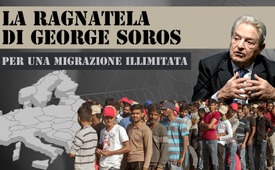 La ragnatela di George Soros per una migrazione illimitata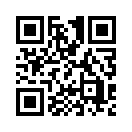 Nel 2005 Soros creò il cosiddetto “Programma europeo per l’integrazione e l’immigrazione”, in breve EPIM. Al primo colpo d’occhio gli obiettivi dell’EPIM paiono voler dare un aiuto umanitario per le sofferenze dei profughi. Tuttavia a Soros non è mai importato di aiutare persone sofferenti. Soros vuole soltanto inondare di migranti l’Europa. Il 2015 a confronto sembrerà esser stato una passeggiata.Watergate.TV è il nome di una rete tedesca di redazioni investigative per una stampa libera, indipendente e neutrale, la quale si impegna, come da propria dichiarazione, per un giornalismo migliore. Ecco a voi qui di seguito un articolo della redazione di Watergate.TV pubblicato il 12 settembre 2018: 

La ragnatela di George Soros per una migrazione illimitata. 

Il miliardario americano George Soros ama presentarsi come filantropo. Già nel 2005 Soros creò la fondazione “Open Society Foundations”, un’associazione con 12 ulteriori fondazioni, il cosiddetto “Programma europeo per l’integrazione e l’immigrazione”, in breve EPIM. In Germania la Fondazione Robert Bosch appartiene a questa associazione. Le 12 fondazioni dispongono insieme di smisurate risorse finanziarie.
Nel 2005 l’obiettivo dell’EPIM era di muovere la politica dell’Unione Europea in una direzione favorevole alla migrazione. Le ONG (organizzazioni non governative) dovevano essere finanziate con soldi dalle fondazioni, per potersi occupare della migrazione. Inoltre dovevano influire sulla politica e sulla pubblica opinione secondo gli obiettivi migratori dell’EPIM. Al primo colpo d’occhio gli obiettivi dell’EPIM paiono voler dare un aiuto umanitario per le sofferenze dei profughi. Tuttavia a Soros non è mai importato di aiutare persone sofferenti. Soros vuole soltanto inondare di migranti l’Europa. L’inondazione è già in pieno corso. Da allora non si fa più differenza fra veri profughi e gente in cerca di protezione. Tutti i migranti, senza distinzione delle loro motivazioni, vengono detti profughi. La migrazione a milioni verso l’Europa sarà dichiarata un diritto umano con la sottoscrizione del “Global compact for Migration” che si firmerà in dicembre 2018 a Marrakech. Da settembre 2015 si vede con quanto successo Soros abbia teso la sua ragnatela di fondazioni e ONG. Coi clip pubblicitari auto-prodotti si sono preparate psicologicamente le ONG all’affare con la migrazione. Poiché luccica il denaro per la loro collaborazione, le ONG a corto di denaro vengono così attratte a impegnarsi e collaborare. Ora diventa comprensibile perché così tante navi di ONG raccolgono i migranti e li portano in Europa. Esse vengono lautamente compensate dalla EPIM. Nei seminari esse vengono istruite per ottenere migliori capacità comunicative nel lavoro coi media e nel lavoro lobbistico con l'UE. Anche avvocati e giudici vengono coinvolti nei seminari. L’EPIM ha creato un'enorme rete sotto la guida di George Soros. L’associazione delle fondazioni disporrebbe nel frattempo di oltre 450 membri che sostiene finanziariamente in 45 stati europei e di provenienza dei migranti. La sede centrale dell’EPIM è a Bruxelles, infatti è lì che vengono messe in salvo sempre più competenze relative degli stati membri. Inoltre la vicinanza della Commissione Europea rende più agevole il lavoro lobbistico. Sarà difficile spuntarla con questa rete potente finanziariamente. A dicembre 2018 sarà decisa la definitiva inondazione di migranti per Europa. Il 2015 a confronto sembrerà esser stato una passeggiata.di dd.Fonti:https://www.watergate.tv/wer-sind-wir/
https://www.watergate.tv/das-spinnennetz-des-george-soros-fuer-grenzenlose-migration/?source=ENL
https://www.watergate.tv/das-grosse-geschaeft-migration-bilderberger-und-goldman-sachs-legten-den-grundstein/Anche questo potrebbe interessarti:#GeorgeSoros - www.kla.tv/GeorgeSoros-itKla.TV – Le altre notizie ... libere – indipendenti – senza censura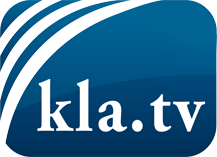 ciò che i media non dovrebbero tacerecose poco sentite, dal popolo, per il popoloinformazioni immancabili in oltre 70 lingue www.kla.tv/itResta sintonizzato!Abbonamento gratuito alla circolare con le ultime notizie: www.kla.tv/abo-itInformazioni per la sicurezza:Purtroppo le voci dissenzienti vengono censurate e soppresse sempre di più. Finché non riportiamo in linea con gli interessi e le ideologie della stampa del sistema, dobbiamo aspettarci che in ogni momento si cerchino pretesti per bloccare o danneggiare Kla.TV.Quindi collegati oggi stesso nella nostra rete indipendente da internet!
Clicca qui: www.kla.tv/vernetzung&lang=itLicenza:    Licenza Creative Commons con attribuzione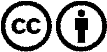 È benvenuta la distribuzione e la rielaborazione con attribuzione! Tuttavia, il materiale non può essere presentato fuori dal suo contesto. È vietato l'utilizzo senza autorizzazione per le istituzioni finanziate con denaro pubblico (Canone Televisivo in Italia, Serafe, GEZ, ecc.). Le violazioni possono essere perseguite penalmente.